Παραδοσιακό γλέντι στο 6ο Καλοκαιρινό Αντάμωμα στην ΑμαλώταΟ Δήμος Λαμιέων και ο  Πολιτιστικός Σύλλογος Αμαλώτας «Ο Άγιος Γεώργιος» συνδιοργανώνουν το 6ο Καλοκαιρινό Αντάμωμα που θα  πραγματοποιηθεί την Τετάρτη 15 Αυγούστου και ώρα 9.30 μ.μ. στην πλατεία της Αμαλώτας.Η είσοδος θα είναι ελεύθερη.Από το Γραφείο Τύπου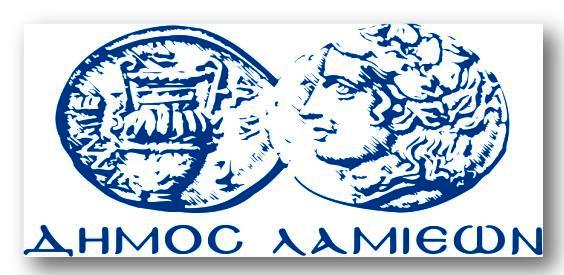 ΠΡΟΣ: ΜΜΕΔΗΜΟΣ ΛΑΜΙΕΩΝΓραφείου Τύπου& Επικοινωνίας                                   Λαμία, 14/8/2018